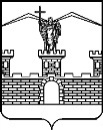 
СОВЕТЛАБИНСКОГО ГОРОДСКОГО ПОСЕЛЕНИЯЛАБИНСКОГО РАЙОНА(третий созыв)РЕШЕНИЕ              от 26.10.2017                                                                      		      № 239/62г. ЛабинскОб установлении границ территориального общественного самоуправления в Лабинском городском поселении Лабинского района	В  соответствии со статьей 27 Федерального закона от 06 октября 2003 года № 131-ФЗ «Об общих принципах организации местного самоуправления                    в Российской Федерации», на основании  пункта 2, статьи 16 Устава Лабинского городского поселения Лабинского района, Совет Лабинского городского поселения Лабинского района Р Е Ш И Л:	1. Установить границы внутригородских территорий, в пределах которых в соответствии с действующим законодательством по инициативе граждан осуществляется территориальное общественное самоуправление (прилагается).	2. Признать утратившим силу решение Совета Лабинского городского поселения Лабинского района от 16 февраля 2016 года  № 119/29                              «Об установлении границ территориального общественного самоуправления                      в Лабинском городском поселении  Лабинского района.3. Отделу по организационной работе администрации Лабинского городского поселения Лабинского района (Демидова) настоящее решение опубликовать на сайте «Лабинск-официальный» по адресу: http://лабинск-официальный.рф и разместить на официальном сайте администрации Лабинского городского поселения Лабинского района http://www.labinsk-city.ru в информационно-телекоммуникационной сети «Интернет».4. Контроль за исполнением настоящего решения возложить на комитет по вопросам взаимодействия с общественными организациями, социальной политике, социальной защите населения и здравоохранения (Шебзухов).5. Настоящее решение вступает в силу со дня его официального опубликования.Глава Лабинского городскогопоселения Лабинского района				                   А.Н. Матыченко.Председатель Совета Лабинского городского поселения  Лабинского района						      М.И. Артеменко__________________________________________________________________Г Р А Н И Ц Ывнутригородских территорий, в пределах которых осуществляетсятерриториальное общественное самоуправлениев Лабинском городском поселении  Территориальное общественное самоуправление микрорайона № 1 Лабинского городского поселения  Лабинского районаОт северной окраины городского поселения, включая поселок Прохладный, по восточной границе городского поселения вдоль линии железной дороги до ул. Энгельса, по ул. Энгельса от линии  железной дороги до ул. Победы, по ул. Победы от ул. Энгельса до ул. Артиллерийской, по ул. Артиллерийской от ул.Победы до ул.Д.Бедного, по ул.Д.Бедного от ул. Артиллерийской до ул.Леонтьева, по ул. Леонтьева от ул.Д.Бедного до пер. Ленинградского, по пер. Ленинградскому от ул.Леонтьева до берега Константиновского канала, вдоль Константиновского канала от пер. Ленинградского до автодороги на г. Майкоп, по автодороге на г.Майкоп до границы города Лабинска, вдоль границы города Лабинска в пределах бывших с/т «Химик», «Индустрия», «Строитель», бывший поселок Кирпичного завода, бывшее с/т «Машиностроитель» до северной границы в Курганинским районом.Территориальное общественное самоуправление микрорайона № 2 Лабинского городского поселения  Лабинского района	Вдоль  линии  железной  дороги  от  ул. Энгельса  до  ул. Октябрьской,  по ул. Октябрьской от линии железной дороги до ул.К.Маркса, по ул.К.Маркса от ул. Октябрьской до ул. Делегатской, по ул. Делегатской от ул.К.Маркса до ул. Набережной,  по  ул. Набережной  от  ул. Делегатской  до  ул. Шевченко,  по ул. Шевченко от ул. Набережной до берега Константиновского канала, вдоль берега Константиновского канала до пер. Ленинградского, по пер. Ленинградскому  от  берега  Константиновского  канала  до  ул. Леонтьева,    по ул. Леонтьева  от  пер. Ленинградского  до  ул. Д.Бедного,  по  ул.Д.Бедного  от ул. Леонтьева до ул. Артиллерийская, по ул. Артиллерийская от ул.Д.Бедного до ул.Победы, по ул.Победы от ул. Артиллерийская до ул. Энгельса, по ул. Энгельса от ул.Победы до берега реки Кукса.Территориальное общественное самоуправление микрорайона № 3 Лабинского городского поселения  Лабинского района	Вдоль линии железной дороги от ул. Октябрьской до ул.Халтурина, по ул.Халтурина от линии железной дороги до ул.Красной, по ул.Красной от ул.Халтурина до ул. Садовой, по ул. Садовой от ул.Красной до ул.К.Маркса, по ул.К.Маркса от ул. Садовой до ул. Международной, по ул. Международной от ул.К.Маркса до берега реки Лаба, вдоль реки Лаба от ул. Международной до Константиновского канала, вдоль Константиновского канала до ул. Шевченко, по ул. Шевченко от берега Константиновского канала до ул. Набережной, по ул. Набережной  от  ул. Шевченко   до   ул. Делегатской,  по  ул. Делегатской от  ул. Набережной   до   ул.К.Маркса,   по   ул.К.Маркса  от  ул. Делегатской   до ул. Октябрьской, по ул. Октябрьской от ул.К.Маркса до линии железной дороги.Территориальное общественное самоуправление микрорайона № 4Лабинского городского поселения  Лабинского района	От ул. Элеваторной до ул. Шоссейной, по ул. Шоссейной от ул. Элеваторной до Вознесенского переезда, через Вознесенский переезд по ул.Шервашидзе до ул.Победы, по ул.Победы от ул.Шервашидзе до ул.Некрасова, по ул.Некрасова от ул.Победы до берега реки Лаба, вдоль берега реки Лаба от ул.Некрасова до ул. Международной, по ул. Международной от берега реки Лаба до ул.Красной, по ул.Красной от ул. Международной до ул. Халтурина, по ул.Халтурина от ул.Красной до линии железной дороги, от линии железной дороги до ул. Элеваторной.Территориальное общественное самоуправление микрорайона № 5Лабинского городского поселения  Лабинского района	По ул. Вознесенской от Вознесенского переезда до объездной дороги, по объездной дороге от ул. Вознесенской до линии железной дороги, по линии железной дороги от объездной дороги до ул.Фрунзе, по ул.Фрунзе от линии железной дороги до берега реки Лабы, вдоль берега реки Лаба от ул.Фрунзе до ул.Некрасова, по ул.Некрасова от берега реки Лаба до ул.Калинина, по ул.Калинина от ул.Некрасова до ул. Пионерской, по ул. Пионерской от ул.Калинина до ул.Победы, по ул.Победы от ул. Пионерской до ул.Шервашидзе, по ул.Шервашидзе от ул.Победы через Вознесенский переезд до ул. Вознесенской, включая жилые дома по ул. Кирова, 10, жилые дома в МТФ № 1, бывшие садоводческие товарищества «Кавказ» и «Рассвет» и хутор Заря Мира.Территориальное общественное самоуправление микрорайона № 6Лабинского городского поселения  Лабинского района	По ул. Полевой от линии железной дороги до 2-й Аэродромной, по ул.2-я Аэродромная от ул. Полевой до Армавирского шоссе, по Армавирскому шоссе от ул.2-й Аэродромной до ул. Центральной, по ул. Центральной от Армавирского шоссе до ул. Костычева, по ул. Костычева от ул. Центральной до ул. Водоисточной, по ул. Водоисточной от ул.Костычева до ул. Виноградной, по ул. Виноградной до объездной дороги, по объездной дороге от ул. Виноградной до южной границы жилой застройки микрорайона «Виноградный-2», вдоль южной границы санатория «Лаба» до ул.Кордонная, по ул.Кордонная до восточной границы предприятия, вдоль восточной границы предприятия до ул.Чехова, по ул.Чехова до ул. Виноградной, от ул. Виноградной вдоль линии железной дороги до ул. Полевой. Территориальное общественное самоуправлениеквартала № 1 Лабинского городского поселения  Лабинского района	От ул. Хлеборобной вдоль реки Кукса до ул. Энгельса; по ул. Энгельса (нечетная сторона с № 139 по № 181) от берега реки Кукса     до ул. Победы; по ул. Победы (нечетная сторона с № 43 по № 1) от ул. Энгельса до ул. Красина; по ул. Красина (нечетная сторона №№ 81, 83) от ул. Победы   до ул. Заслонова; по ул. Заслонова (четная сторона с № 46 по № 60, нечетная сторона с № 1 по № 59) до ул. Хлеборобной.Территориальное общественное самоуправление квартала № 2 города Лабинска       По ул. Победы (четная сторона с № 2 по № 58) от ул. Красина                      до ул. Артиллерийской; по ул. Артиллерийская (нечетная сторона с № 51          по № 87) от ул. Победы до ул. Д.Бедного; по ул.Д.Бедного (нечетная сторона      с № 51 по № 87) от ул. Артиллерийская до ул. Хлеборобная;                                по ул. Хлеборобная (четная сторона с № 64 по № 80) от ул. Д.Бедного               до ул. Победы. Территориальное общественное самоуправлениеквартала № 3 города ЛабинскаПо ул. Д.Бедного (четная сторона с № 2 по № 34) от ул. Хлеборобной      до ул. Красина; по ул. Красина (нечетная сторона с № 1 по № 43)                         от ул.Д.Бедного до берега реки Лаба; вдоль берега реки Лаба от ул. Красина       до ул. Огородной, по ул. Огородной (четная сторона с № 4 по № 10) от берега Константиновского канала до ул. Филатова; по ул. Филатова (четная сторона с № 2 по № 48, нечетная сторона с № 1 по № 29) от ул. Огородной до ул. Хлеборобной; по ул. Хлеборобной (четная сторона с № 4 по № 54, нечетная сторона № 1/1  по № 53) от ул.Филатова до ул. Д. Бедного.Территориальное общественное самоуправлениеквартала № 3-АПо ул. Д.Бедного (четная сторона с № 38 по № 86) от ул. Красина               до ул. Леонтьева; по ул. Леонтьева (нечетная сторона с № 43 по №1)                    от ул. Д.Бедного до пер. Ленинградского; по пер. Ленинградскому (нечетная сторона с № 15 по № 3) до берега реки Лаба; вдоль берега реки Лаба                  от пер. Ленинградского до ул. Красина; по ул. Красина (четная сторона                с № 2 по № 46/1) от берега реки Лаба до ул.Д.Бедного.Территориальное общественное самоуправлениеквартала № 4По ул. Победы (четная сторона с № 62 по № 190) от ул. Артиллерийской до ул. Лермонтова; по ул. Лермонтова (нечетная сторона с № 69 по № 129)         от ул. Победы до ул. Пирогова; по ул. Пирогова (нечетная сторона с № 1            по № 7) от ул. Лермонтова до ул. Артиллерийской; по ул. Артиллерийской (четная сторона с № 62 по № 86) от ул. Пирогова до ул. Победы.Территориальное общественное самоуправлениеквартала № 5По ул. Пирогова (четная сторона с № 2 по № 50) от ул. Леонтьева               до ул. Лермонтова; по ул. Лермонтова (нечетная сторона с № 51 до № 63)         от ул. Пирогова до ул. Свободы; по ул. Свободы (нечетная сторона с № 1           по № 47) от ул. Лермонтова до ул. Чапаева; по ул. Турчанинова (нечетная сторона с № 111 по № 125) от ул. Чапаева до ул. Леонтьева; по ул. Леонтьева (четная сторона с № 14/1 по № 22) от ул. Турчанинова до ул. Пирогова.Территориальное общественное самоуправлениеквартала № 6По ул. Свободы (четная сторона с № 2 по № 30) от ул. Чапаева                       до ул. Энгельса; по ул. Энгельса (нечетная сторона с № 1 по № 49)                       от ул. Свободы до берега Константиновского канала; вдоль берега Константиновского канала до пер. Ленинградского; по пер. Ленинградскому (четная сторона с № 4 по № 10)          до ул. Леонтьева; по ул. Леонтьева (четная сторона с № 2 по № 10)   от пер. Ленинградского до ул. Турчанинова; по ул. Турчанинова (четная сторона с № 102 по № 110) от ул. Леонтьева до ул. Чапаева.Территориальное общественное самоуправлениеквартала № 7По ул. Энгельса (четная сторона до № 144) от ул. Луговой до ул. Победы; по ул. Победы (нечетная сторона с № 47 по № 99) от ул. Энгельса                      до ул. Октябрьской; по ул. Октябрьской (нечетная сторона с № 143 по № 161)     от ул. Победы до ул. Луговой; по ул. Луговой (четная сторона с № 2 по № 34) от ул. Октябрьской до ул. Энгельса.Территориальное общественное самоуправлениеквартала № 8.По ул. Победы (четная сторона с № 192 по 226) от ул. Лермонтова            до ул. Делегатской; по ул. Делегатской (нечетная сторона с № 67 по № 105)      от ул. Победы до ул. Революционной; по ул. Революционной (нечетная сторона            с № 1 по № 57) от ул. Делегатской до ул. Лермонтова; по ул. Лермонтова (четная сторона с № 92 по № 126) от ул. Революционной до ул. Победы.Территориальное общественное самоуправлениеквартала № 9По ул. Революционной (четная сторона с № 2 по № 38) от ул. Лермонтова до ул. Делегатской; по ул. Делегатской (нечетная сторона с № 33 по № 67)             от ул. Революционной до ул. Свободы; по ул. Свободы (нечетная сторона                     с № 47 по № 95) от ул. Делегатской до ул. Лермонтова; по ул. Лермонтова (четная сторона с № 70 по № 88/1) от ул. Свободы до ул. Революционной.Территориальное общественное самоуправлениеквартала № 10По ул. Свободы (четная сторона с № 38 по № 78) от ул. Энгельса                             до ул. Красноармейская; по ул. Красноармейская (нечетная сторона с № 1          по № 45) от ул. Свободы до ул. Набережная; по ул. Набережная (четная сторона с № 2 по № 42, нечетная сторона с № 9 по № 67) до ул. Шевченко;                     по ул. Шевченко (нечетная сторона с № 7 до № 1а) от ул. Набережной до берега реки Лаба; вдоль берега реки Лаба от ул. Шевченко до ул. Энгельса;                  по ул. Энгельса (четная сторона с № 4 по № 52) от берега реки Лаба                   до ул. Свободы.Территориальное общественное самоуправлениеквартала № 11По ул. Победы (четная сторона с № 228 по № 254) от ул. Делегатской           до ул. Октябрьской; по ул. Октябрьской (нечетная сторона с № 85 по № 139/1) от ул. Победы до ул. Школьной; по ул. Школьной (нечетная сторона с № 197      по № 229) от ул. Октябрьской до ул. Делегатской; по ул. Делегатской (четная сторона с  46/1 по № 94/1) от ул. Школьной до ул. Победы.Территориальное общественное самоуправлениеквартала №12По ул. Школьная (четная сторона с № 174 по № 194) от ул. Делегатская до ул. Октябрьская; по ул. Октябрьская (нечетная сторона с № 23 по № 83)          от ул. Школьная до ул. К. Маркса; по ул. К. Маркса (четная сторона с № 74        по № 84, нечетная сторона с № 93 по № 97) от ул. Октябрьской                           до ул. Делегатской; по ул. Делегатская (четная сторона с № 14 по № 40, нечетная сторона с № 1 по № 31) от ул. К. Маркса до ул. Набережной;               по ул.Набережной (нечетная сторона с № 73 по № 79) от ул. Делегатской          до ул. Красноармейской; по ул. Красноармейская (четная сторона с № 2                по № 34) от ул. Набережной до ул. Свободы.Территориальное общественное самоуправлениеквартала №13.По ул. К.Маркса (четная сторона с № 94 по № 124) от ул. Делегатской      до ул. Гагарина; по ул. Гагарина (четная сторона с № 2 по № 46)                         от ул. К. Маркса до ул. 40 лет Октября; по ул.  40 лет Октября (четная сторона     с № 2 по № 56, нечетная сторона с № 1 по № 55) от ул. Гагарина                         до ул. Союзной; по ул. Союзная (четная сторона с № 2 по № 86, нечетная сторона с № 5  по № 57) от ул. 40 лет Октября до ул. Сочинской;                            по ул. Сочинской  (четная сторона с № 2 по № 12) вдоль берега Константиновского канала   до ул. Делегатская.Территориальное общественное самоуправлениеквартала № 14.По ул. Луговой (нечетная сторона с № 3 по № 45) от ул. Армавирское шоссе до ул. Полевой; по ул. Полевой (четная сторона с № 2 по № 16)                 от ул. Луговой до ул. 2-я Аэродромная; по ул. 2-я Аэродромная (четная сторона с № 2 по № 16) от ул. Полевой до ул. Армавирское шоссе; по ул. Армавирское шоссе (нечетная сторона с № 3 по № 19) до ул. Луговой.Территориальное общественное самоуправлениеквартала № 15.По ул. Луговой (четная сторона с № 40 по № 58) от ул. Октябрьской                        до ул. Советской; по ул. Советской (нечетная сторона с № 109 по № 137)           от ул. Луговой до ул. Революционной; по ул. Революционной (нечетная сторона с № 73 по № 129) от ул. Советской до ул. Октябрьской; по ул. Октябрьской (четная сторона с № 110 по № 156) от ул. Революционной до ул. Луговой.Территориальное общественное самоуправлениеквартала № 16По ул. Революционной (четная сторона с № 70 по № 146)                           от ул. Октябрьской до ул. Пушкина; по ул. Пушкина (нечетная сторона с № 111 по № 147) от ул. Революционной до ул. Свободы; по ул. Свободы (нечетная сторона с № 149 по № 211) от ул. Пушкина до ул. Октябрьской;                          по ул. Октябрьской (четная сторона с № 70 по № 108) от ул. Свободы                до ул. Революционной.Территориальное общественное самоуправлениеквартала №17.По ул. Свободы (четная сторона с № 146 по № 218) от ул. Октябрьской до ул. Пушкина; по ул. Пушкина (нечетная сторона с № 77 по № 105)                     от ул. Свободы до ул. Ленина; по ул. Ленина (нечетная сторона с № 145             по № 201) от ул. Пушкина до ул. Октябрьской; по ул. Октябрьской (четная сторона с № 30 по № 66) от ул. Ленина до ул. Свободы.Территориальное общественное самоуправлениеквартала № 18.По ул. Ленина (четная сторона с № 124 по № 144) от ул. Октябрьской      до ул. Пушкина; по ул. Пушкина (нечетная сторона с № 53 по № 73)                  от ул. Ленина до ул. Красной; по ул. Красной (нечетная сторона с № 1 по № 11)                       от ул. Пушкина до ул. Садовой, по ул. Садовой ( 1-9) от ул.Красной до ул.К.Маркса, по ул. К. Маркса от ул. Садовой до ул. Международной, по ул. Международной (нечетная сторона с № 57 по № 53) от ул. Красной до ул. Гагарина; по ул. Гагарина (нечетная сторона с № 1 по № 9) от ул. Международной до ул. Октябрьской;      по ул. Октябрьской (четная сторона с № 8 по № 18) от ул. Гагарина  до ул. Ленина.Территориальное общественное самоуправлениеквартала № 19По ул. Гагарина (четная сторона с № 48 по № 158) от ул. 40 лет Октября до ул. Международной; по ул. Международной (нечетная сторона с № 51          по № 1) от ул. Гагарина до берега реки Лаба; по берегу реки Лаба                       от ул. Международной до ул. Сочинской; по ул. Сочинской (нечетная сторона     с № 1 по № 53) от берега реки Лаба до ул. Союзной; по ул. Союзной (четная сторона с № 88 по № 168, нечетная сторона с № 59 по № 129) от ул. Сочинской до ул. 40 лет Октября; по ул. 40 лет Октября (четная сторона с № 64 по № 84)     от ул. Союзной до ул. Гагарина.Территориальное общественное самоуправлениеквартала № 20По ул.Костычева от ул. Центральной до ул. Водоисточной, по                  ул. Водоисточной от ул. Костычева до ул. Виноградной, по ул. Виноградной от ул. Водоисточной до ул.Офицерской, по ул.Офицерской (нечетная сторона) от ул. Виноградной до ул. Вильямса, по ул. Вильямса (четная и нечетная сторона) от ул. Офицерской до ул. Центральной, по ул. Центральной от ул. Вильямса до ул.Костычева.Территориальное общественное самоуправлениеквартала № 21По ул. Центральной (четная сторона с № 2 по № 48) от ул. Армавирское шоссе до пер. Горного; по пер. Горному (нечетная сторона с № 1 по № 35)         от ул. Центральной до ул. Железнодорожная; по ул. Железнодорожная (нечетная сторона с № 1 по № 63) от пер. Горного до ул. Армавирское шоссе; по ул. Армавирское шоссе (четная сторона № 8 и промышленные базы)             от ул. Железнодорожная до ул. Центральная.Территориальное общественное самоуправлениеквартала № 22По переулку Горному (четная сторона) от ул.Железнодорожной до ул. Центральной, по ул. Центральной (четная сторона) от переулка Горного до переулка Труда, по переулку Труда (четная и нечетная сторона) от ул. Центральной до ул. Офицерской, по ул. Офицерской (четная сторона) от переулка Труда до ул. Виноградной, по ул. Виноградной от ул. Офицерской до ул. Железнодорожной, по ул. Железнодорожной от ул. Виноградной до переулка Горного.Территориальное общественное самоуправлениеквартала № 23По ул. Советской (четная сторона) от ул.Революционная до ул.Победы, от ул.Победы по ул. Армавирское шоссе до железнодорожного переезда, от железнодорожного переезда вдоль железной дороги ул.Халтурина, по ул. Халтурина (нечетная сторона с № 87 по № 101) от ул. Победы до ул. Революционной; по ул. Революционной (нечетная сторона с № 133 по № 233) от ул. Халтурина до ул. Советской.Территориальное общественное самоуправлениеквартала № 24По ул. Революционной (четная сторона с № 144 по № 184)                         от ул. Пушкина до ул. Константинова; по ул. Константинова (нечетная сторона с № 17 по № 81) от ул. Революционной до ул. Ленина; по ул. Ленина (нечетная сторона с № 2013 по № 217) от ул. Константинова до ул. Пушкина;                    по ул. Пушкина (четная сторона с № 56 по № 128) от ул. Ленина                         до ул. Революционной.Территориальное общественное самоуправлениеквартала № 25.По ул. Революционной (четная сторона с № 188 по № 232а)                        от ул. Константинова до ул. Халтурина; по ул. Халтурина (нечетная сторона       с № 41 по № 85) от ул. Революционной до ул. Л.Толстого; по ул. Л.Толстого (нечетная сторона с № 1(нечетная сторона с № 157 по № 215) от ул. Халтурина до ул. Константинова; по ул. Константинова (четная сторона с № 34 по 72)                   от ул. Л. Толстого до ул. Революционной.Территориальное общественное самоуправлениеквартала № 26.По ул. Толстого (четная сторона с № 48 по № 190) от ул. Константинова до ул. Халтурина; по ул. Халтурина (нечетная сторона с № 39 по № 1)               до ул. Красной; по ул. Красной (четная сторона с № 34 по № 24, нечетная сторона с № 37 по № 3); от ул. Халтурина до ул. Пушкина, по ул.Пушкина (четная сторона) от ул. Красной до ул. Ленина,  по ул. Ленина (четная сторона с № 148 по № 158, нечетная сторона с № 207 по № 223) до ул.Константинова, по ул. Константинова (четная сторона    с № 2 по № 30) от ул. Ленина до ул. Толстого.Территориальное общественное самоуправлениеквартала № 27.От ул. Халтурина вдоль железной дороги до ул. Чичерина;                          по ул. Чичерина (нечетная сторона с № 3 по № 41) от железной дороги до ул. Мира; по ул. Мира (нечетная сторона с № 5 по № 99) от ул. Чичерина до ул. Халтурина; по ул. Халтурина (четная сторона с № 14 по № 40) от ул. Мира до железной дороги.Территориальное общественное самоуправлениеквартала № 28По ул. Мира (четная сторона с № 2 по № 116) от ул. Халтурина мимо МЭЗ до берега реки Лаба; по берегу реки Лаба до ул. К.Маркса;                         по ул. К Маркса (нечетная сторона с № 175 по № 277) от берега реки Лаба          до ул. Садовой; по ул. Садовой (четная сторона с № 2 по № 8) от ул. К. Маркса через ул. Красная ул. Халтурина; по ул. Халтурина (четная сторона                      с № 2   по № 12) от ул. Красная до ул. Мира.Территориальное общественное самоуправлениеквартала № 29По ул. К. Маркса (четная сторона от № 180 до № 268)                                 от ул. Международная через ул. Декабристов до берега реки Лаба; вдоль берега реки Лаба от ул. К.Маркса до ул. Подгорной; по ул. Подгорной (нечетная сторона с № 1 по № 27) по берегу реки Лаба до ул. Международной;                   по ул. Международной (четная сторона с № 2 по 108) от берега реки Лаба         до ул. К. Маркса.Территориальное общественное самоуправлениеквартала № 30.По ул. Элеваторная (нечетная сторона с № 1 по № 5) до ул. Шоссейной; по ул. Шоссейная (нечетная сторона с № 1 по № 7) от ул. Элеваторной               до Вознесенского переезда; по ул. Шервашидзе (нечетная сторона с № 111        по № 113) до ул. Победы; по ул. Победы (четная сторона с № 524 по № 534)      от ул. Шервашидзе до ул. Пионерская; по ул. Пионерской (нечетная сторона      с № 73 по № 79) от ул. Победы до ул. Революционная; по ул. Революционной (нечетная сторона от № 405 по № 417) от ул. Пионерской до ул. Шервашидзе; по ул. Шервашидзе (нечетная сторона с № 75 по № 99) от ул. Революционной до ул. Калинина; по ул. Калинина (нечетная сторона с № 49 по № 113)               от ул. Шервашидзе до ул. Чичерина; по ул. Чичерина (четная сторона)                 с № 20 по № 60) от ул. Калинина до ул. Элеваторная.Территориальное общественное самоуправлениеквартала № 31.По ул. Калинина (четная сторона с № 46 по № 114) от ул. Чичерина          до ул. Шервашидзе, по ул. Шервашидзе (четная сторона с № 48 по № 68)          от ул. Калинина до Революционной; по ул. Революционной (четная сторона       № 404 по № 412) от ул. Шервашидзе до ул. Пионерской; по ул. Пионерской (нечетная сторона с № 71 по № 1) от ул. Революционной до берега реки Лаба; вдоль берега реки Лаба от ул. Пионерской через МЭЗ на ул. Чичерина,              по ул. Чичерина (четная сторона с № 2 по № 20) от МЭЗ до ул. Калинина.Территориальное общественное самоуправлениеквартала № 32По ул. Владимирской (от объездной дороги нечетная сторона от № 171) до ул. Некрасова; по ул. Некрасова (нечетная сторона с № 55 по № 35/1)             от ул. Владимирской до ул. Калинина; по ул. Калинина (нечетная сторона            с № 183 по № 127) от ул. Некрасова до ул. Пионерской; по ул. Пионерской (четная сторона с № 38 по № 70) от ул. Калинина до ул. Победы; по ул. Победы (нечетная сторона с № 259/1 по № 221) от ул. Пионерской до ул. Шервашидзе; по ул. Шервашидзе (четная сторона № 78) от ул. Победы до ул. Владимирской, по ул. Владимирской (нечетная сторона с № 49 до № 171) от ул. Шервашидзе до объездной дороги.Территориальное общественное самоуправлениеквартала № 33По ул. Калинина (четная сторона с № 116 по № 122) от ул. Пионерская     до ул. Некрасова; по ул. Некрасова (нечетная сторона с № 23 по № 1)                  от ул. Калинина до ул. Красная; по ул. Красная (четная сторона с № 238              по № 174, нечетная сторона с № 247 по №169) от ул. Некрасова                          до ул. Пионерской; по ул. Пионерская (четная сторона с № 2 по № 34)                 от ул. Красной   до ул. Калинина.Территориальное общественное самоуправлениеквартала № 34По ул. Владимирской (четная сторона с № 48 по № 76) от ул. Некрасова до ул. Колхозной; по ул. Колхозной (нечетная сторона с № 33 по № 1)               от ул. Владимирской до ул. Мира; по ул. Мира (нечетная сторона с № 345          по № 233) от ул. Колхозной до ул. Некрасова; по ул. Некрасова (четная сторона           с № 26 по № 72) от ул. Мира до ул. Владимирской.Территориальное общественное самоуправлениеквартала № 35.По ул. Мира (четная сторона с № 242 по № 330) от ул. Некрасова            до ул. Лозового; по ул. Лозового (нечетная сторона с № 33 по № 1) от ул. Мира до берега реки Лаба, по берегу реки Лаба от ул.Лозового до ул.Некрасова, по ул. Некрасова (четная сторона с № 2 по № 24)  от берега реки Лаба до ул. Мира.Территориальное общественное самоуправлениеквартала № 36.По линии железной дороги от пр. Энергетиков до ул. Фрунзе;                   по ул. Фрунзе (четная - нечетная сторона с № 16 по № 1) от железной дороги          до ул. Красная; по ул. Красная (четная сторона с № 402 по № 382) от ул. Фрунзе до ул. Колхозной, по ул. Колхозной (четная сторона с № 2 по № 8)                     от ул. Красная до ул. Коммунаров; по ул. Коммунаров (нечетная сторона с № 7 по № 15) от ул. Колхозной до пр. Энергетиков.Территориальное  общественное  самоуправлениеквартала № 37В границах  хутора «Заря Мира» и бывших садоводческих товариществ «Кавказ» и «Рассвет»Территориальное общественное самоуправлениеквартала № 38.В границах бывшего поселка Кирпичного завода и бывшего с/т «Машиностроитель» (, ул.Ермакова, ул. Заводская, ул. Лесная, ул. Светлая и ул. Первая, ул. Вторая, ул. Третья, ул. Четвертая, ул. Пятая, ул. Шестая).Территориальное общественное самоуправлениеквартала № 39	По ул. Виноградной (четная сторона) от ул.Чехова до объездной дороги, по объездной дороге от ул. Виноградной до южной границы жилой застройки микрорайона «Виноградный-2», по южной границе жилой застройки микрорайона «Виноградный- 2» до ул. Водоисточная, по ул. Водоисточная до ул.Казачья, по ул.Казачья (четная и нечетная сторона) от ул. Водоисточной до ул.Чехова, по ул.Чехова от ул. Казачьей до ул. Виноградной.Территориальное общественное самоуправлениеквартала № 40По ул. Азовской от ул. Беломорской до ул. Мозгового, по ул. Мозгового до ул. Азовской до ул. Огородной, по ул. Огородной от ул. Мозгового до ул. Беломорской, по ул. Беломорской от ул. Огородной до ул. Азовской, Территориальное общественное самоуправлениеквартала № 41В границах посёлка ПрохладногоТерриториальное общественное самоуправлениеквартала № 42				В границах улицы ФермерскаяТерриториальное общественное самоуправлениеквартала № 43По ул. Вознесенской (четная сторона с № 2 по № 46) от Вознесенского переезда до объездной дороги; по объездной дороге от ул. Вознесенской            до ул. Владимирской до № 171; от объездной дороги до ул. Базовой № 13;                    по ул. Базовой  (нечетная сторона с № 13) до 1-го Владимирского проезда;      по 1-му Владимирскому проезду (нечетная сторона с №47 по № 1)                      до ул. Некрасова; по ул. Некрасова (нечетная сторона с № 59 по № 73) вдоль       р. Кукса по ул. Репина (нечетная сторона с № 19 по № 1) до Вознесенского переезда.Территориальное общественное самоуправлениеквартала № 44В границах с/т «Химик», с/т «Строитель», с/т «Индустрия.От поста ГИБДД по ул. Турчанинова вдоль автодороги на г. Майкоп до границы города Лабинска, вдоль границы города Лабинска в пределах с/т «Химик, «Индустрия», «Строитель» до ул. Светлая, от ул. Светлая по границе бывшего поселка Кирпичного завода до автомобильной дороги (Курганинск-Лабинск), по автодороге (Курганинск – Лабинск) от границы бывшего поселка Кирпичного завода до поста ГИБДД. Территориальное общественное самоуправлениеквартала № 45По ул. Огородной от ул. Филатова до северной промзоны, по северной промзоне от ул. Огородной до ул. Хлеборобной, по ул. Хлеборобной от северной промзоны до ул. Филатова, по ул. Филатова от ул. Хлеборобной до  ул. Огородной.Территориальное общественное самоуправление квартала № 46	По ул. Пограничная (четная и нечетная сторона) от ул.Чехова до ул. Гаражной, по ул. Гаражной от ул. Пограничной до ул. Кордонной, по ул. Кордонной до восточной границы предприятия, по восточной границе предприятия до ул.Чехова, по ул.Чехова до ул. Пограничной.Территориальное  общественное  самоуправление(домовые комитеты)	1. Территориальное общественное самоуправление в границахДомового комитета дом № 91 по ул. Воровского.	2. Территориальное общественное самоуправление в границахДомового комитета дом № 89 по ул. Леонтьева.	3. Территориальное общественное самоуправление в границахДомового комитета дом № 89/1 по ул. Леонтьева.	4. Территориальное общественное самоуправление в границах Домового комитета дом № 15 по ул. Победы.	5. Территориальное общественное самоуправление в границахДомового комитета дом № 46/1 по ул. А. Невского.	6. Территориальное общественное самоуправление в границахДомового комитета дом № 2 по ул. Кавказская.	7. Территориальное общественное самоуправление в границахДомового комитета дом № 32 по ул. Коммунистическая.	8. Территориальное общественное самоуправление в границахДомового комитета дом № 34 по ул. Коммунистическая.	9. Территориальное общественное самоуправление в границахДомового комитета дом № 36 по ул. Коммунистическая.	10. . Территориальное общественное самоуправление в границахДомового комитета дом № 42 по ул. Коммунистическая.	11. Территориальное общественное самоуправление в границахДомового комитета дом № 1-Б по ул. Победы.	12. Территориальное общественное самоуправление в границахДомового комитета дом № 9 по ул. Красина.	13. Территориальное общественное самоуправление в границахДомового комитета дом № 2 по ул. Заводская.	14. Территориальное общественное самоуправление в границах Домового комитета дом № 31 по ул. Курганная.	15. Территориальное общественное самоуправление в границахДомового комитета дом № 33 по ул. Курганная.	16. Территориальное общественное самоуправление в границахДомового комитета дом № 35 по ул. Курганная.	17. Территориальное общественное самоуправление в границах Домового комитета дом № 37 по ул. Курганная.	18. Территориальное общественное самоуправление в границахДомового комитета дом № 39 по ул. Курганная.	19. Территориальное общественное самоуправление в границах Домового комитета дом № 41 по ул. Курганная.	20. Территориальное общественное самоуправление в границахДомового комитета дом № 43 по ул. Курганная.	21. Территориальное общественное самоуправление в границахДомового комитета дом № 1/1 по ул. Ленина.	22. Территориальное общественное самоуправление в границахДомового комитета дом № 56/2 по ул. Леонтьева.	23. Территориальное общественное самоуправление в границахДомового комитета дом № 56/3 по ул. Леонтьева.	24. Территориальное общественное самоуправление в границахДомового комитета дом № 62/3 по ул. Леонтьева.	25. Территориальное общественное самоуправление в границах  Домового комитета дом № 1/3 по ул. Победы.	26. Территориальное общественное самоуправление в границахДомового комитета дом № 86/1 по ул. Турчанинова.	27. Территориальное общественное самоуправление в границахДомового комитета дом № 86/2 по ул. Турчанинова.	28. Территориальное общественное самоуправление в границахДомового комитета дом № 86/3 по ул. Турчанинова.	29. Территориальное общественное самоуправление в границахДомового комитета дом № 2/1 по ул. Победы.30. Территориальное общественное самоуправление в границахДомового комитета дом № 71/1 по ул. Хлеборобная.	31. Территориальное общественное самоуправление в границахДомового комитета дом № 71/2 по ул. Хлеборобная.	32. Территориальное общественное самоуправление в границахДомового комитета дом № 71/3 по ул. Хлеборобная.	33. Территориальное общественное самоуправление в границахДомового комитета дом № 71/4 по ул. Хлеборобная.	34. Территориальное общественное самоуправление в границахДомового комитета дом № 71/5 по ул. Хлеборобная.	35. Территориальное общественное самоуправление в границахДомового комитета дом № 71/8 по ул. Хлеборобная.	36. Территориальное общественное самоуправление в границахДомового комитета дом № 71/6 по ул. Хлеборобная.	37. Территориальное общественное самоуправление в границахДомового комитета дом № 71/7 по ул. Хлеборобная.38. Территориальное общественное самоуправление в границахДомового комитета дом № 25 по ул. Октябрьская.	39. Территориальное общественное самоуправление в границахДомового комитета дом № 29 по ул. Шевченко.	40. Территориальное общественное самоуправление в границахДомового комитета дом № 27 по ул. Шевченко.	41. Территориальное общественное самоуправление в границахДомового комитета дом № 25 по ул. Шевченко.	42. Территориальное общественное самоуправление в границахДомового комитета дом № 16 по ул. Делегатская.	43. Территориальное общественное самоуправление в границахДомового комитета дом № 11 по ул. Заводская.	44. Территориальное общественное самоуправление в границахДомового комитета дом № 4 по ул. Заводская.	45. Территориальное общественное самоуправление в границах Домового комитета дом № 37 по ул. К.Маркса.	46. Территориальное общественное самоуправление в границахДомового комитета дом № 67/2 по ул. Ленина.	47. Территориальное общественное самоуправление в границах Домового комитета дом № 11/1 по ул. Делегатская.	48. Территориальное общественное самоуправление в границахДомового комитета дом № 194 по ул. Турчанинова.	49. Территориальное общественное самоуправление в границахДомового комитета дом № 123 по ул. Д. Бедного.	50. Территориальное общественное самоуправление в границахДомового комитета дом № 188 по ул. Турчанинова.	51. Территориальное общественное самоуправление в границахДомового комитета дом № 190 по ул. Турчанинова.	52. Территориальное общественное самоуправление в границахДомового комитета дом № 192 по ул. Турчанинова.	53. Территориальное общественное самоуправление в границахДомового комитета дом № 119 по ул. Д.Бедного.	54. Территориальное общественное самоуправление в границахДомового комитета дом № 107 по ул. Д. Бедного.	55. Территориальное общественное самоуправление в границах Домового комитета дом № 116/1 по ул. Б. Хмельницкого.	56. Территориальное общественное самоуправление в границахДомового комитета дом № 115 по ул. Д. Бедного.	57. Территориальное общественное самоуправление в границахДомовых комитетов дом №109 по ул. Д.Бедного.	58. Территориальное общественное самоуправление в границахДомового комитета дом № 169/1 по ул. Школьная. 	59. Территориальное общественное самоуправление в границах Домового комитета дом № 169/2 по ул. Школьная.60. Территориальное общественное самоуправление в границахДомового комитета дом № 169/4 по ул. Школьная.	61. Территориальное общественное самоуправление в границахДомового комитета дом № 169/7 по ул. Школьная.	62. Территориальное общественное самоуправление в границахДомового комитета дом № 169/3 по ул. Школьная.63. Территориальное общественное самоуправление в границахДомового комитета дом № 169/6 по ул. Школьная.64. Территориальное общественное самоуправление в границах Домового комитета дом № 215 по ул. Революционная.65. Территориальное общественное самоуправление в границах Домового комитета дом № 10/2 по ул. Армавирское шоссе.	66. Территориальное общественное самоуправление в границах  Домового комитета дом № 12/1 Б по ул. Железнодорожная. 	67. Территориальное общественное самоуправление в границах Домового комитета дом № 12/1А по ул. Железнодорожная.	68. Территориальное общественное самоуправление в границах Домового комитета дом № 4 по ул. Урицкого.	69. Территориальное общественное самоуправление в границах  Домового комитета дом № 2 по ул. Урицкого.	70. Территориальное общественное самоуправление в границахДомового комитета дом № 131 по ул. К.Маркса.	71. Территориальное общественное самоуправление в границах Домового комитета дом № 133 по ул. К.Маркса.	72. Территориальное общественное самоуправление в границах Домового комитета дом № 3 по ул. Красная.	73. Территориальное общественное самоуправление в границах Домового комитета  дом № 35 по ул. Международная.74. Территориальное общественное самоуправление в границахДомового комитета дом № 50 по ул. Константинова.	75. Территориальное общественное самоуправление в границахДомового комитета дом № 10/1 по ул. Армавирское шоссе.	76. Территориальное общественное самоуправление в границахДомового комитета дом № 75-В по ул. Горького.	77. Территориальное общественное самоуправление в границахДомового комитета дом № 6 по ул. Железнодорожная.	78. Территориальное общественное самоуправление в границахДомового комитета дом № 13 по ул. Красная.79. Территориальное общественное самоуправление в границахДомового комитета дом № 7 по ул. Железнодорожная.	80. Территориальное общественное самоуправление в границахДомового комитета дом № 65 по ул. Константинова.	81. Территориальное общественное самоуправление в границахДомового комитета дом № 17 по ул. Константинова.	82. Территориальное общественное самоуправление в границахДомового комитета дом № 68 по ул. Константинова.	83. Территориальное общественное самоуправление в границахДомового комитета дом № 27 по ул. Кутузова.84. Территориальное общественное самоуправление в границахДомового комитета дом № 154 по ул. Ленина.85. Территориальное общественное самоуправление в границахДомового комитета дом № 1 по ул. Глущенко.86. Территориальное общественное самоуправление в границахДомового комитета дом № 19 по ул. Горького.	87. Территориальное общественное самоуправление в границахДомового комитета дом № 21 по ул. Горького.	88. Территориальное общественное самоуправление в границахДомового комитета дом № 23 по ул. Горького.89. Территориальное общественное самоуправление в границахДомового комитета дом № 125/6 по ул. Мира.	90. Территориальное общественное самоуправление в границахДомового комитета дом № 125/7 по ул. Мира.	91. Территориальное общественное самоуправление в границахДомового комитета дом № 125/1 по ул. Мира.	92. Территориальное общественное самоуправление в границахДомового комитета дом № 123/1 по ул. Мира.	93. Территориальное общественное самоуправление в границахДомового комитета дом № 139 по ул. Мира.	94. Территориальное общественное самоуправление в границахДомового комитета дом № 127 по ул. Мира.	95. Территориальное общественное самоуправление в границахДомового комитета дом № 211/1 по ул. Мира.	96. Территориальное общественное самоуправление в границахДомового комитета 211/2 по ул. Мира.	97. Территориальное общественное самоуправление в границахДомового комитета дом № 211-3 по ул. Мира.	98. Территориальное общественное самоуправление в границахДомового комитета дом № 211/4 по ул. Мира.	99. Территориальное общественное самоуправление в границахДомового комитета дом № 211/5 по ул. Мира.	100. Территориальное общественное самоуправление в границахДомового комитета дом № 211/6 по ул. Мира	101. Территориальное общественное самоуправление в границахДомового комитета дом № 211/7 по ул. Мира.	102. Территориальное общественное самоуправление в границахДомового комитета дом № 211/8 по ул. Мира.	103. Территориальное общественное самоуправление в границах Домового комитета дом № 81 по ул. Калинина.	104. Территориальное общественное самоуправление в границахДомового комитета дом № 116 по ул. Калинина.	105. Территориальное общественное самоуправление в границахДомового комитета дом № 118 по ул. Калинина.	106. Территориальное общественное самоуправление в границах        Домового комитета дом № 122 по ул. Калинина.	107. Территориальное общественное самоуправление в границах Домового комитета дом № 23 по ул. Некрасова.	108. Территориальное общественное самоуправление в границахДомового комитета дом № 34 по ул. Пионерская.	109. Территориальное общественное самоуправление в границахДомового комитета дом № 49 по ул. Красная.	110. Территориальное общественное самоуправление в границахДомового комитета дом № 65 по ул. Шервашидзе.	111. Территориальное общественное самоуправление в границахДомового комитета дом № 67 по ул. Шервашидзе.	112. Территориальное общественное самоуправление в границахДомового комитета дом № 99/1 по ул.Шервашидзе.	113. Территориальное общественное самоуправление в границах Домового комитета дом № 99/3 по ул. Шервашидзе.	114. Территориальное общественное самоуправление в границахДомового комитета дом № 30/1 по ул. 50 лет Октября.	115. Территориальное общественное самоуправлении в границах Домового комитета дом № 53 по ул. Достоевского.	116. Территориальное общественное самоуправление в границах Домового комитета дом № 84 по ул. Декабристов.	117. Территориальное общественное самоуправление в границах Домового комитета дом № 282 по ул. Революционная.	118. Территориальное общественное самоуправление в границах Домового комитета дом № 360 по ул. Революционная.	119. Территориальное общественное самоуправление в границах Домового комитета дом № 362 по ул. Революционная.	120. Территориальное общественное самоуправление в границах Домового комитета дом № 364 по ул. Революционная.	121. Территориальное общественное самоуправление в границах Домового комитета дом №366 по ул. Революционная.	122. Территориальное общественное самоуправление в границах Домового комитета дом № 366/1 по ул. Революционная.	123. Территориальное общественное самоуправление в границах Домового комитета дом № 367/1 по ул. Революционная.	124. Территориальное общественное самоуправление в границах Домового комитета дом № 369 по ул. Революционная.	125. Территориальное общественное самоуправление в границах Домового комитета дом № 374-а по ул. Революционная.	126. Территориальное общественное самоуправление в границахДомового комитета дом № 374-б по ул. Революционная.	127. Территориальное общественное самоуправление в границахДомового комитета дом № 11 по ул. пр. Котовского.	128. Территориальное общественное самоуправление в границахДомового комитета дом № 420 по ул. Победы.	129. Территориальное общественное самоуправление в границахДомового комитета дом № 422 по ул. Победы.	130. Территориальное общественное самоуправление в границахДомового комитета дом № 424 по ул. Победы.	131. Территориальное общественное самоуправление в границах Домового комитета дом № 478 по ул. Победы.	132. Территориальное общественное самоуправление в границахДомового комитета дом № 480 по ул. Победы.	133. Территориальное общественное самоуправление в границахДомового комитета дом № 470 по ул. Победы.	134. Территориальное общественное самоуправление в границахДомового комитета дом № 482 по ул. Победы.	135. Территориальное общественное самоуправление в границахДомового комитета дом № 112 по ул. Мира.	136. Территориальное общественное самоуправление в границахДомового комитета дом № 125/2 по ул. Мира.	137. Территориальное общественное самоуправление в границахДомового комитета дом № 125/3 по ул. Мира.	138. Территориальное общественное самоуправление в границах. Домового комитета дом №1 25/4 по ул. Мира.	139. Территориальное общественное самоуправление в границахДомового комитета дом № 125/5 по ул. Мира.140. Территориальное общественное самоуправление в границахДомового комитета дом № 270 по ул. Революционная.	141. Территориальное общественное самоуправление в границахДомового комитета дом № 284 по ул. Революционная.142. Территориальное общественное самоуправление в границахДомового комитета дом № 320 по ул.Победы.143. Территориальное общественное самоуправление в границахДомового комитета дом № 109 а по ул. Мира.	144. Территориальное общественное самоуправление в границахДомового комитета дом № 265/1 по ул. Мира.	145. Территориальное общественное самоуправление в границахДомового комитета дом № 30/1 по ул. 50 лет Октября146. Территориальное общественное самоуправление в границахДомового комитета №6 по ул. Черняховского.	147. Территориальное общественное самоуправление в границахДомового комитета  дом № 3 по ул. Фрунзе.	148. Территориальное общественное самоуправление в границахДомового комитета  дом  № 332 по ул. Мира.	149. Территориальное общественное самоуправление в границах  Домового комитета дом  № 10 по ул. Кирова.	150. Территориальное общественное самоуправление в границахДомового комитета дом  № 11 по ул.  Кирова.	151. Территориальное общественное самоуправление в границахДомового комитета  дом  № 365 по ул. Красная.	152. Территориальное общественное самоуправление в границахДомового комитета дом  № 382 по ул. Красная.	153.Территориальное общественное самоуправление в границахДомового  комитета дом № 19 по ул. Черняховского.	154. Территориальное общественное самоуправление в границахДомового комитета дом № 305 по ул. Калинина. 	155. Территориальное общественное самоуправление в границахДомового комитета дом № 305/2 по ул. Калинина.	156. Территориальное общественное самоуправление в границахДомового комитета  дом № 305/3 по ул. Калинина.	157. Территориальное общественное самоуправление в границахДомового комитета  дом № 305/1 по ул. Калинина.	158. Территориальное общественное самоуправление в границахДомового комитета дом № 307 по ул. Калинина.	159. Территориальное общественное самоуправление в границахДомового комитета дом № 390 по ул. Красная.	160. Территориальное общественное самоуправление в границахДомового комитета дом № 392 по ул. Красная.	161. Территориальное общественное самоуправление  в границахДомового комитета дом № 41/1 по ул. Лозового.	162. Территориальное общественное самоуправление в границахДомового комитета дом № 30/1 по ул. Некрасова.	163. Территориальное общественное самоуправление в границахДомового комитета дом № 30/2 по ул. Некрасова.	164. Территориальное общественное самоуправление в границахДомового комитета дом № 30/3 по ул. Некрасова.	165. Территориальное общественное самоуправление в границахДомового комитета дом №7 по ул. Черняховского.	166. Территориальное общественное самоуправление в границахДомового комитета дом № 388 по ул. Красная.	167. Территориальное общественное самоуправление в границахДомового комитета дом № 311 по ул. Мира.168. Территориальное общественное самоуправление в границахДомового комитета дом №176 по ул. Калинина.	169. Территориальное общественное самоуправление в границахДомового комитета дом № 398 по ул.Красная.	170. Территориальное общественное самоуправление в границахДомового комитета дом № 345 по ул. Мира.	171. Территориальное общественное самоуправление в границахДомового комитета дом № 356 по ул. Калинина.	172. Территориальное общественное самоуправление в границахДомового комитета дом № 44 по ул. Вознесенская.	173. Территориальное общественное самоуправление в границахДомового комитета дом № 46 по ул. Вознесенская.	174. Территориальное общественное самоуправление в границахДомового комитета дом №33 по ул. Репина.	175. Территориальное общественное самоуправление в границахДомового комитета дом № 11 по ул. Шишкина.	176. Территориальное общественное самоуправление в границахДомового комитета дом № 2 по ул. Шишкина.	177. Территориальное общественное самоуправление в границахДомового комитета дом № 4 по ул. Шишкина.	178. Территориальное общественное самоуправление в границах Домового комитета дом № 10 по ул. Черняховского.	179. Территориальное общественное самоуправление в границахДомового комитета дом № 11 по ул. Черняховского.	180. Территориальное общественное самоуправление в границахДомового комитета дом № 12 по ул. Черняховского.	181. Территориальное общественное самоуправление в границахДомового комитета дом № 13 по ул. Черняховского.	182. Территориальное общественное самоуправление в границахДомового комитета дом № 8 по ул. Черняховского.	183. Территориальное общественное самоуправление в границахДомового комитета дом № 9 по ул. Черняховского.	184. Территориальное общественное самоуправление в границахДомового комитета дом № 26 по ул. Ватутина.	185. Территориальное общественное самоуправление в границахДомового комитета дом № 26 по ул. Колхозная.	186. Территориальное общественное самоуправление в границахДомового комитета дом № 28 по ул. Колхозная.	187. Территориальное общественное самоуправление  в границах    Домового комитета дом № 402 по ул. Красная.	188. Территориальное общественное самоуправление в границахДомового комитета дом № 99 по ул. пр. Пионерский.	189. Территориальное общественное самоуправление в границахДомового комитета дом № 1 по ул. Фрунзе.	190. Территориальное общественное самоуправление в границахДомового комитета дом № 16 по ул. Фрунзе.	191. Территориальное общественное самоуправление в границахДомового комитета дом № 5 по ул. Фрунзе.	192. Территориальное общественное самоуправление в границахДомового комитета дом № 15 по ул. Черняховского.	193. Территориальное общественное самоуправление в границахДомового комитета дом № 17 по ул. Черняховского.	194. Территориальное общественное самоуправление в границахДомового комитета дом № 1-А по ул. Черняховского.	195. Территориальное общественное самоуправление в границахДомового комитета дом № 2 по ул. Черняховского.	196. Территориальное общественное самоуправление в границахДомового комитета дом № 23 по ул. Черняховского.	197. Территориальное общественное самоуправление в границахДомового комитета дом № 4 по ул. Черняховского.	198. Территориальное общественное самоуправление в границах Домового комитета дом № 8 по ул. Центральная.	199. Территориальное общественное самоуправление в границахДомового комитета дом № 10 по ул. Центральная.	200. Территориальное общественное самоуправление в границахДомового комитета дом № 12 по ул. Центральная.	201. Территориальное общественное самоуправление в границахДомового комитета дом № 14 по ул. Центральная.	202. Территориальное общественное самоуправление в границахДомового комитета дом № 16 по ул. Центральная.	203. Территориальное общественное самоуправление в границахДомового комитета дом № 18 по ул. Центральная.	204. Территориальное общественное самоуправление в границахДомового комитета дом № 20 по ул. Центральная.	205. Территориальное общественное самоуправление в границахДомового комитета дом № 22 по ул. Центральная.	206. Территориальное общественное самоуправление в границахДомового комитета дом № 5 по ул. Центральная.	207. Территориальное общественное самоуправление в границахДомового комитета дом № 23/1 по ул. Чехова.	208. Территориальное общественное самоуправление в границахДомового комитета дом № 8 по ул. Армавирское шоссе.	209. Территориальное общественное самоуправление в границахДомового комитета  дом № 3 по пер. Трудовой.	210. Территориальное общественное самоуправление в границахДомового комитета дом № 3 по ул. Виноградная.	211. Территориальное общественное самоуправление в границахДомового комитета дом № 9/1 по ул. Центральная.Глава Лабинского городского поселения   Лабинского района 					А.Н. Матыченко ПРИЛОЖЕНИЕ к решению Совета Лабинского городского поселения Лабинского района от 26.10.2017   № 239/62